Завршено у _________________________, дана ____.____.20____. године, у ______ часоваПрисутни представници надзираног субјекта:_____________________________________________________________________________________________________________Контролну листу примио:_______________________     РЕПУБЛИЧКИКОМУНАЛНИ ИНСПЕКТОР                                                                                                               _________________________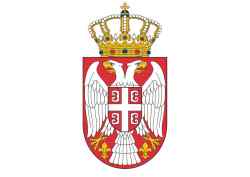 Република СрбијаМинистарство грађевинарства, саобраћаја и инфраструктуреСектор за инспекцијски надзорОдељење републичке комуналне инспекцијеКОНТРОЛНА ЛИСТА СНАБДЕВАЊЕ ВОДОМ ЗА ПИЋЕ КЛ 001-06/09 (08.04.2022.)ОПШТИ ПОДАЦИОПШТИ ПОДАЦИВрсте инспекцијског надзора:редовниванреднидопунскиИнспекцијски надзор извршен:Датум:Време:Место:ОСНОВНИ ПОДАЦИ О КОНТРОЛИСАНОМ СУБЈЕКТУОСНОВНИ ПОДАЦИ О КОНТРОЛИСАНОМ СУБЈЕКТУНадзирани субјекат:Адреса:Матични број:ПИБ:Одговорно лице:Контакт особа:Телефон, e-mail:ЛИСТА КОНТРОЛНИХ ПИТАЊАПитање:Процена ризикаПравни основИзјашњење надзираног субјектаДа ли се на територији јединице локалне самоуправе обавља комунална делатност снабдевање водом за пиће?  да-2 дел.-1 не-0  нп-2             Члан 2. и 3. Закона о комуналним делатностимаДа ли се у оквиру комуналне делатности снабдевање водом за пиће врши захватање, пречишћавање, прерада и испорука воде водоводном мрежом до мерног инструмента потрошача, обухватајући и мерни инструмент?  да-2  дел.-1  не-0  нп-2Члан 3. став 1. тачка 1. Закона о комуналним делатностимаДа ли је јединица локалне самоуправе за обављање комуналне делатности снабдевање водом за пиће основала Јавно предузеће, друштво са ограниченом одговорношћу и акционарско друштво чији је једини власник јавно предузеће, односно јединица локалне самоуправе, као и зависно друштво чији је једини власник то друштво капитала?  да-2  дел.-1  не-0  нп-2Члан 5. Закона о комуналним делатностимаДа ли је јединица локалне самоуправе доставила до краја фебруара текуће године извештај Министарству, у вези са обављањем комуналне делатности снабдевање водом за пиће за претходну годину?  да-2  дел.-1  не-0  нп-2Члан 8. Закона о комуналним делатностимаДа ли је јединица локалне самоуправе споразумом уредила заједничко обављање комуналне делатности снабдевање водом за пиће?  да-2  дел.-1  не-0  нп-2Члан 10. и 11. Закона о комуналним делатностимаДа ли је јединица локалне самоуправе одлуком прописала начин обављања комуналне делатности снабдевање водом за пиће, посебна и општа права и  обавезе вршилаца и корисника комуналне услуга као и одредила начин континуираног изјашњавања (најмање једном годишње), корисника комуналних услуга о квалитету пружања комуналне услуге на својој територији?  да-2  дел.-1  не-0  нп-2Члан 13. Закона о комуналним делатностимаДа ли јединица локалне самоуправе поступа у складу са обавезама у случају непланираних прекида испоруке, односно по утврђивању поремећаја или прекида у пружању комуналне  услуге, комуналне делатности  снабдевање водом за пиће?  да-2  дел.-1  не-0  нп-2Члан 17.  Закона о комуналним делатностимаДа ли је цена за пружање комуналне услуге снабдевање водом за пиће, одређена у складу са начелима и елементима за одређивање цене комуналне услуге?  да-2               дел.-1     не-0  нп-2             Члан 25. и 26. Закона о комуналним делатностимаДа ли на промену цене за комуналну делатност снабдевање водом за пиће, сагласност даје надлежни орган јединице локалне самоуправе?   да-2  дел.-1   не-0    нп-2Члан 28. Закона о комуналним делатностимаДа ли је јединица локалне самоуправе  одлуком о начину обављања комуналне делатности снабдевање водом за пиће предвидела да је главни  мерни инструменти за мерење потрошње воде саставни део комуналне инфраструктуре?   да-2  дел.-1   не-0    нп-2Члан 31. Закона о комуналним делатностимаДа ли је јединица локалне самоуправе  одлуком о начину обављања комуналне делатности снабдевање водом за пиће предвидела да индивидуални мерни инструменти за мерење потрошње воде за поједине станове односно појединачне пословне просторије, уграђени на инсталацијама корисника су у својини власника појединачних станова, односно пословних просторија који сносе трошкове њихове набавке, уградње, експлоатације, одржавања и функционисања  ?  да-2  дел.-1  не-0  нп-2Члан 31. Закона о комуналним делатностимаОстварен број бодова = Сума бодова свих примењених питањаодговор ''да'': ниво ризика 2=2 бодаодговор ''нп (неприменљиво)'': ниво ризика 2=2 бодаодговор ''дел. (делимично)'': ниво ризика 1=1 бододговор ''не'': ниво ризика 0=0 бодоваМаксималан број бодова = Сума максималног броја бодова за свако примењено питањеостварен број бодова:______________________максималан број бодова:_______________________Срепен ризика = (остварен број бодова/максималан број бодова)Х1000-20% критичан;20-40% висок;40-60% средњи;60-80% низак и80-100% незнатан.степен ризика:______________